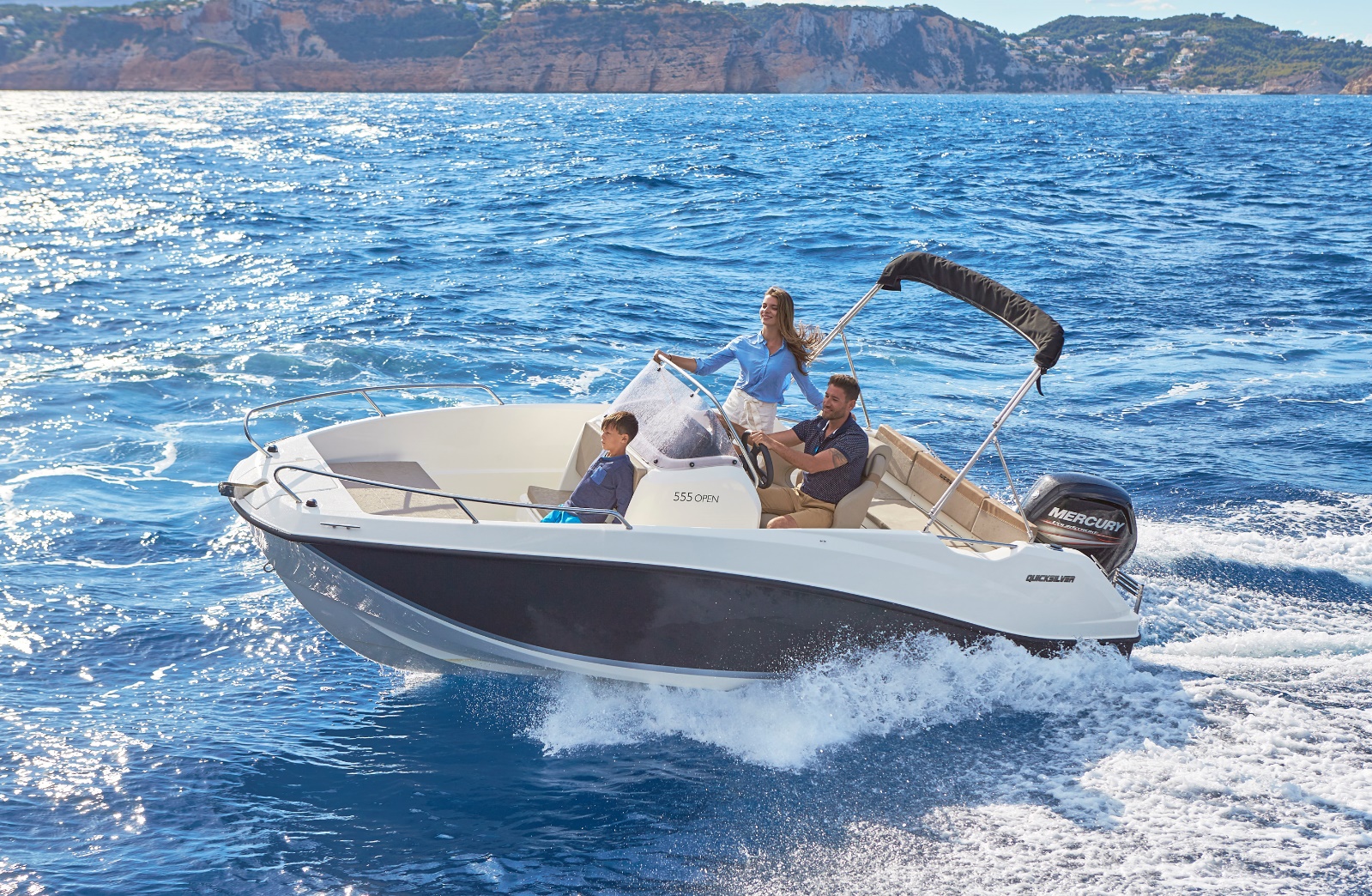 Quicksilver Activ 555 Open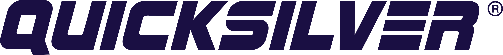 Specifications:	  €  29.180,-Length: 	5.47	mWidth:	2.29	mEstimated draft:	0.36	mDry Weight:	885	kgFuel tank volume:	110	LThis boat is standard equipped with the following options: Mercury F80 PKOB Pre-Rigging
Bow RollerSwim LadderNavigation LightsForward Line/Anchor LockerSelf Bailing CockpitRod HoldersSwim PlatformsAnalog Speedometer/TachometerFuel GaugeTrim Gauge12v Electrical SocketAft Bench SeatPilot Seat with Flip Bolster and SwivelCo-pilot SeatCockpit CushionsStorage below Aft SeatSingle Battery SystemElectric & Manual Bilge PumpHydraulic SteeringFire ExtinguisherVesselView MobileDelivery Package: Fire extinguisher, registration number, 4 fenders, 4 fender lines, 4 mooring lines, 50 liters of fuel.
Engine Options:Mercury F100	€	1.810,-Mercury F100 CT	€	2.800,-Mercury F115	€	2.760,-Mercury F115 CT	€	3.790,-Options & Accessories:Freight	€	1.820,-Ski Pole	€	720,-Hull Color (Dark Grey)	€	780,-Swim Platform Extensions	€	700,-Bow Sun Lounge Side Extension	€	500,-Bow Kit*	€	960,-Stereo Fusion with 2 speakers	€	860,-Simrad GPS/Chart Plotter Cruise 7 with HDI Transducer	€	1.330,-SmartCraft Speedometer/Tachometer	€	860,-DAB Stereo Kit with Antenna	€	280,-Active Trim	€	860,-Leaning Post	€	240,-Motor Bracket	€	340,-Mooring Kit	€	350,-Bimini	€	1.450,-SMART Edition**	€	3.570,-Canvas options:Transport Cover	€	1.450,-Console & Bolster Seats Cover	€	480,-Console & Leaning Post Cover	€	630,-*	Convertible Bow Sun Lounge, Bow Cushions, Bow Table**	Bimini, Ski Pole, Stereo Fusion With 2 Speakers, Bow Kit (Convertible Bow Sun Lounge, Bow Cushions, Bow Table)